Samåkning påbjudes! Det är endast chauffören som får ersättning, körersättningsblanketten måste vara Gåsastegets kassör tillhanda senast sex månader efter det datum då resan skedde. Reseräkning Lunds Dansklubb Gåsasteget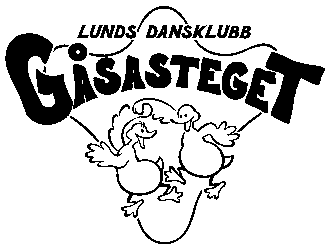 Anledning till ersättningsanspråk:DatumOrt, resväg och färdsättKmA´ prisSumma1,850,00  1,850,00  1,850,001,850,001,850,001,850,001,850,001,850,001,850,001,850,001,850,001,850,001,850,001,850,00Totalt:    Totalt:    Totalt:    0,00 kr0,00 krInsättes på:            postgiro/personkonto nr:  postgiro/personkonto nr:  bankgiro nr:Konto nr + bankens namn eller cleringnr  Konto nr + bankens namn eller cleringnr  Konto nr + bankens namn eller cleringnr  NamnAdressPostnr. & postadressUnderskriftAtt: